Синичкин день. 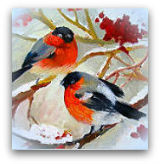 Недавно в России появился ещё один экологический праздник – Синичкин день. Он отмечается 12 ноября по инициативе Союза охраны  птиц России. В этот день по всей стране готовятся к встрече птиц, остающихся на зимовку в наших краях: синиц, снегирей, соек, свиристелей, поползней и других птиц. Люди развешивают кормушки с любимыми «синичкиными  лакомствами»: несолёным салом, семечками тыквы или подсолнечника, крошками белого хлеба. По народным приметам, именно к этому времени синицы, предчувствуя скорые холода, перелетали из лесов ближе к человеческому жилью и ждали помощи от людей.В рамках акции «Синичкин день» в МОУ Климоуцевской СОШ  во 2 классе, классный руководитель Козлова Марина Константиновна, прошло внеклассное мероприятие «Покормите птиц зимой!». Ребята писали  листовки, в которых обращались к жителям нашего села позаботиться  о птицах в холодное время года. Затем на школьном  дворе развесили кормушки и устроили птичью столовую.Ученики 2 класса пишут листовки.Мы - юные защитники природы.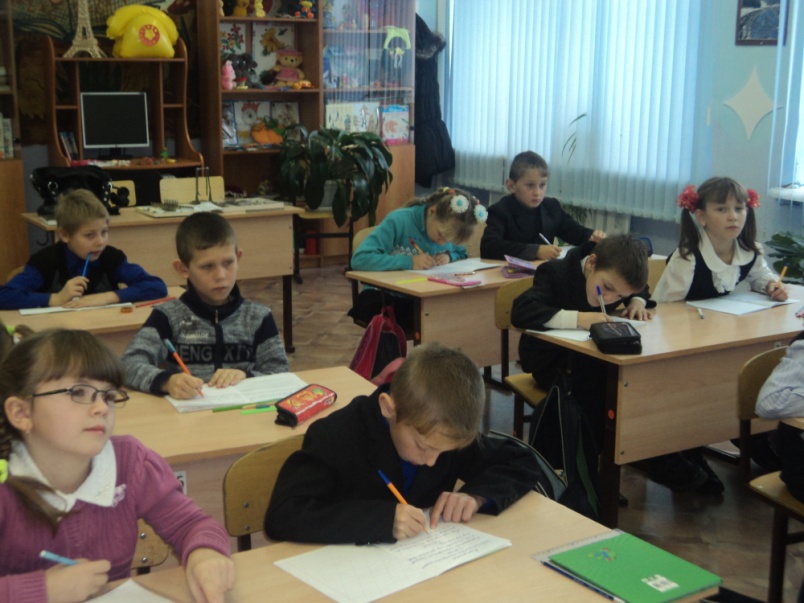 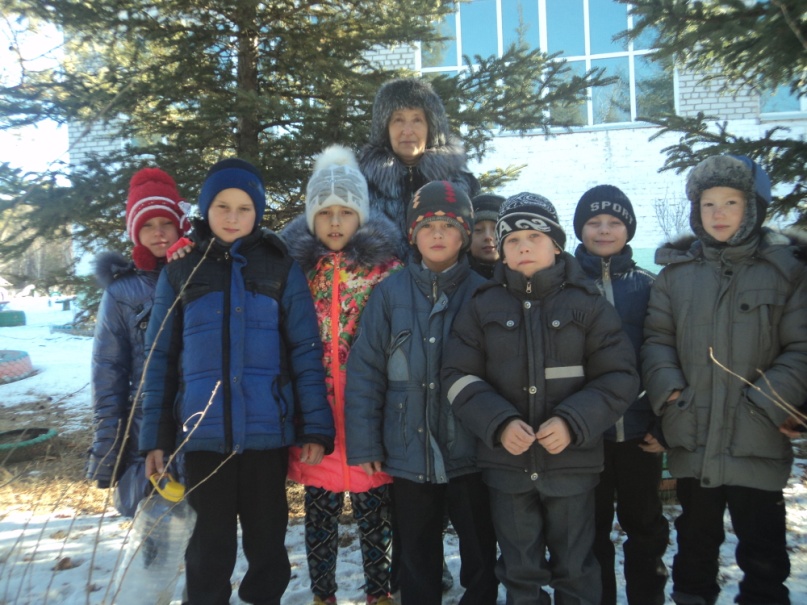  «Птичья столовая».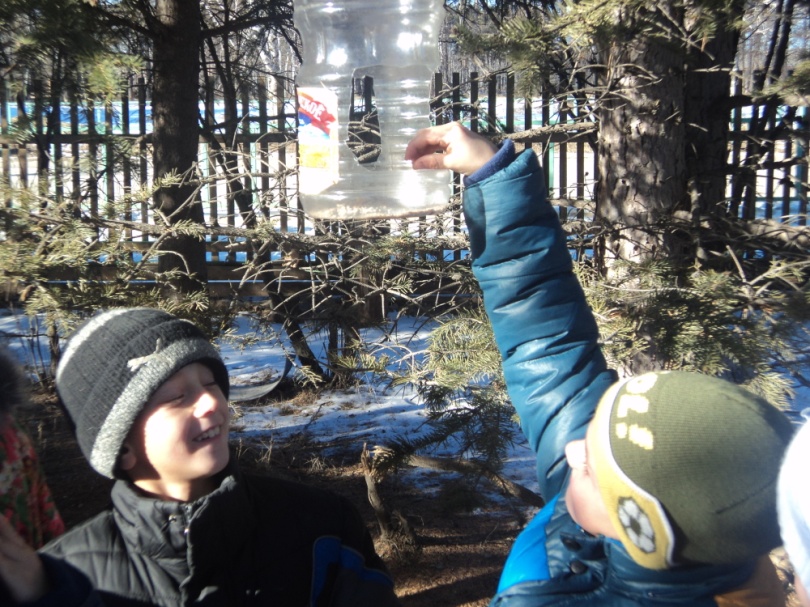 Любимое лакомство зимующих птиц            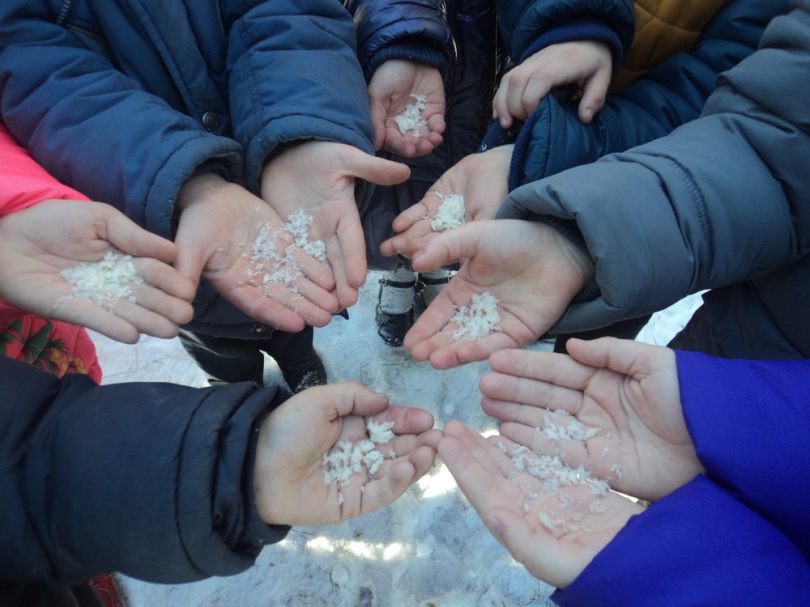 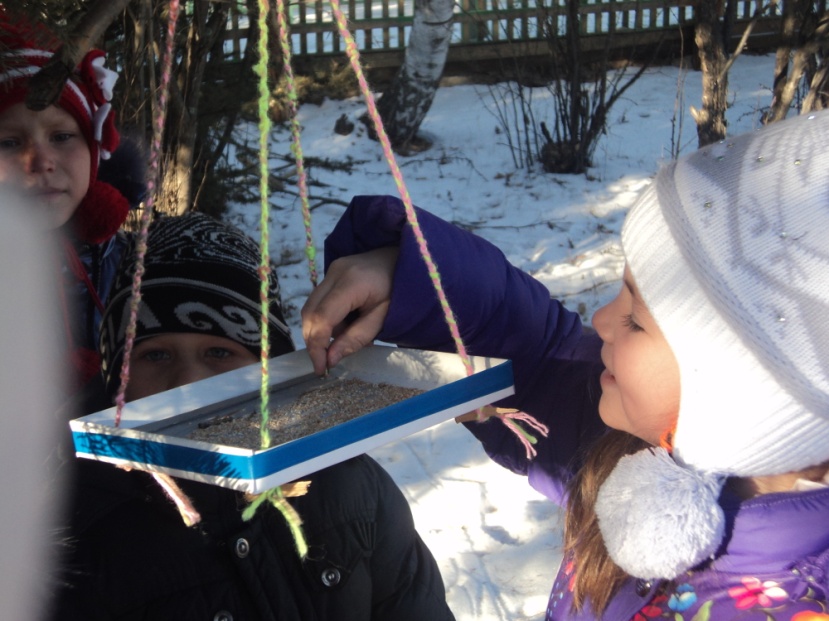 «Покормите птиц зимой.Пусть со всех концовК вам слетятся, как домойСтайки на крыльцо.Не богаты их корма.Горсть зерна нужна, Горсть одна – и не страшна                                            Будет им зима…» (Яшин)                          12.11.2014г